Telford and Wrekin Music Service are part of West Midlands Music, a collective of 14 regional music services with a shared commitment to ensuring high quality, progressive and ongoing music education for all children. In March 2020 we will be embarking on a unique and ambitious collective project called Big Month of Music, celebrating the musical achievements of children across the entire region and investing in their musical learning in the long-term. There’s already lots planned, including: The Big Sing at Symphony Hall involving children from all 14 regions in a professional-standard singing event; The Big Play encouraging First Access pupils to showcase their progress by taking up our One Minute of Music challenge which we will share online. We’ll also be shining a light on rock, pop and other youth ensembles; highlighting gigs and concerts; and hosting open events for families where children can try out instruments and find out what their next musical steps might be. Watch this space and follow us on social media for updates on Big Month of MusicTwitter: @TelfordMusicTwitter: @WestMidlandsMu1Facebook: /telfordandwrekinmusicFacebook: @WestMidlandsMusiceducation#BMM2020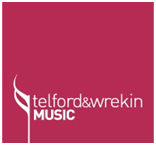 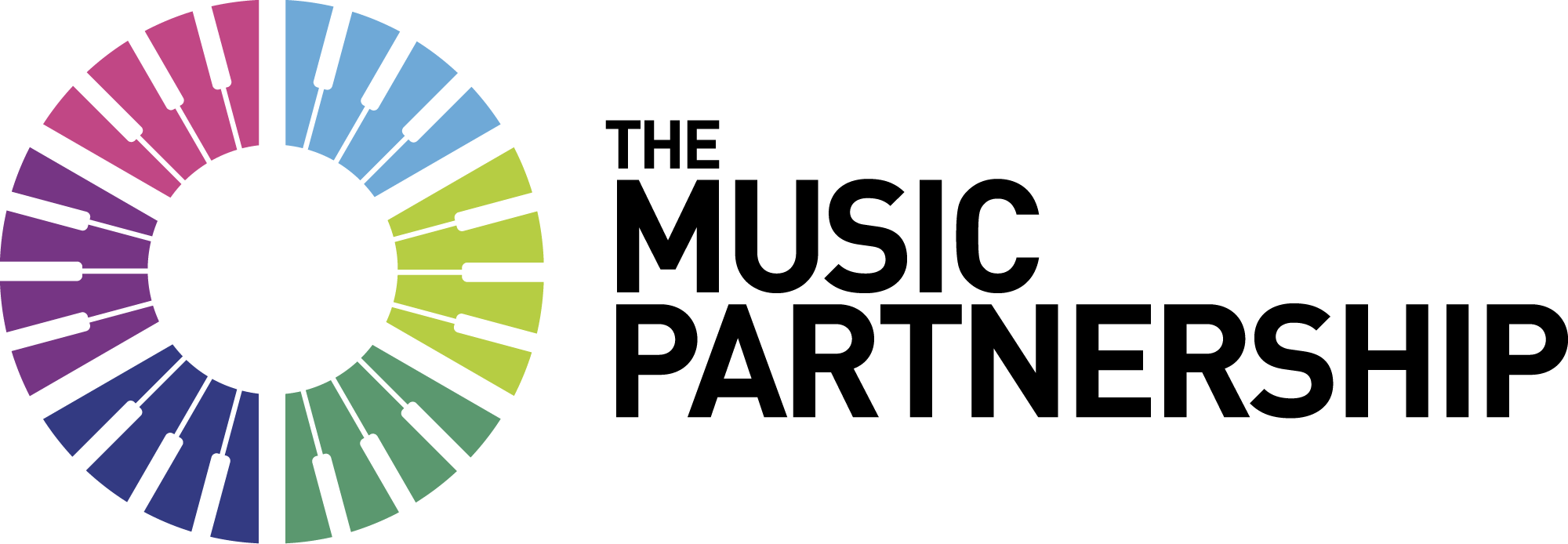 